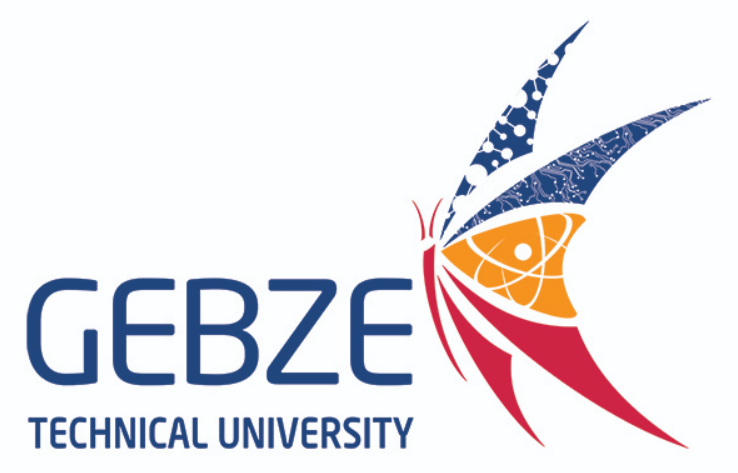 	INDUSTRIAL APPLICATIONS COURSE EVALUATION FORM	PLEASE NOTE: To be considered successful, the student is required to obtain a minimum of 60 points.Annexes:ANNEX-1: FR-0706 INDUSTRIAL APPLICATIONS COURSE PROJECT REPORTANNEX-2: FR-0704 INDUSTRIAL APPLICATIONS COURSE PROJECT EVALUATION REPORT (COMPANY)                                                                                                                                                                  ……../………./…………..                                            COURSE COORDINATOR                                   SUPERVISING INSTRUCTOR                                                      SIGNATURE 				       SIGNATUREFULL NAME:DEPARTMENT-PROGRAM:STUDENT NUMBER:TEACHING YEAR-SEMESTER:EVALUATIONGRADE SCALESCOREINDUSTRIAL APPLICATIONS COURSE PROJECT REPORT(Report format is provided in Annex-1)30AUTHORIZED COMPANY REPRESENTATIVE’S EVALUATION(Provided in Annex-2)50SUPERVISING INSTRUCTOR’S EVALUATION20FINAL GRADE100